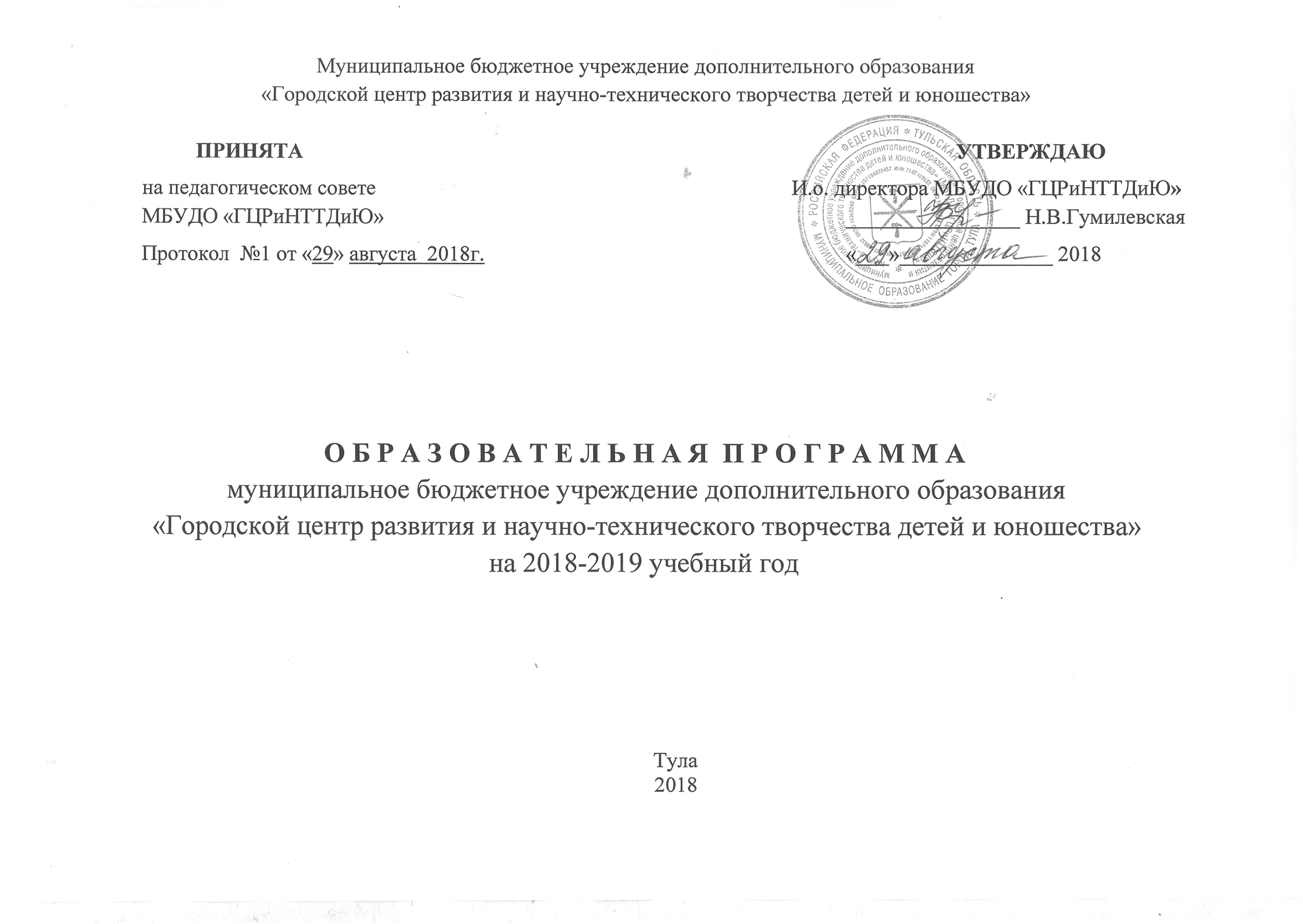 1.Общие сведенияМуниципальное бюджетное учреждение дополнительного образования «Городской центр развития и научно-технического творчества детей и юношества» (далее – МБУДО «»ГЦРиНТТДиЮ») образовано в октябре 2015 года путем слияния двух старейших учреждений дополнительного образования города Тулы: Дворца детского (юношеского) творчества и Станции юных техников (Постановление администрации города Тулы от 05.06.2015 г. № 3097).Полное наименование: муниципальное бюджетное учреждение дополнительного образования «МБУДО «ГЦРиНТТДиЮ» развития и научно-технического творчества детей и юношества». Сокращенное наименование: МБУДО «ГЦРиНТТДиЮ». Тип: бюджетная образовательная организация. Вид деятельности: дополнительное образование. Учредитель: управление образования администрации города Тулы. Организационно-правовая форма: бюджетное учреждение. Юридический адрес: 300041, Россия, г. Тула, ул. Революции, 2. Телефон: 8 (4872) 56-79-80. Адреса мест осуществления образовательной деятельности: г. Тула, Революции, 2 и  г. Тула, ул. Пузакова, 48. Адрес  электронной почты: tula-gcrt@tularegion.org   Официальный сайт: www.gcr71.ru. И.о. директора: Гумилевская Надежда Владимировна. Деятельность МБУДО «ГЦРиНТТДиЮ» регламентируется Федеральным законом от 29.12.2012 № 273-ФЗ «Об образовании в Российской Федерации», «Порядком организации и осуществления образовательной деятельности по дополнительным общеобразовательным программам», утвержденным приказом Министерства образования и науки Российской Федерации 29 августа 2013 г. N 1008 г., Санитарно-эпидемиологическими правилами и нормативами СанПИН 2.4.4.3172-14, Законом Тульской области «Об образовании», Уставом, утверждённым приказом управления образования администрации города Тулы 30 сентября 2015 г. № 574-а, лицензией на право ведения образовательной деятельности: № 0133/03092, департамента по надзору и контролю в сфере образования МО ТО, 14 апреля 2016 года, локальными актами учреждения. МБУДО «ГЦРиНТТДиЮ» – многопрофильное учреждение дополнительного образования детей, входящее в единую систему образования города Тулы. Предметом деятельности учреждения является предоставление социальной муниципальной услуги по удовлетворению потребности детей, подростков и учащейся молодежи в дополнительном образовании. Основная цель МБУДО «ГЦРиНТТДиЮ» – реализация дополнительных общеобразовательных общеразвивающих программ, муниципальных проектов, проведение конкурсных (массовых) мероприятий для обучающихся муниципального образования город Тула. МБУДО «ГЦРиНТТДиЮ» организует работу с детьми в течение всего календарного года.  Деятельность детей осуществляется в одновозрастных и разновозрастных объединениях по интересам (клуб, студия, ансамбль, секция, кружок, театр и др.). Контингент обучающихся в 2017-2018 уч.г. составил 3280 обучающихся.Кадровый состав работников: всего - 121, из них педагогических – 85. Качественный состав педагогических работников: имеющих нагрудный знак « Почетный работник общего образования» – 8, «Отличник народного просвещения» – 3, звание «Мастер спорта» – 4, судьи по спорту Всероссийской, высшей и первой категории – 2, имеющих I квалификационную категорию – 20, высшую квалификационную категорию – 29. Самая большая группа педагогических работников – педагоги дополнительного образования – 57 чел., педагогов-организаторов – 20 чел., методистов – 6, концертмейстеров – 2.Материальная база учреждения: в МБУДО «ГЦРиНТТДиЮ» два здания: по ул. Революции, 2 и ул. Пузакова, 48; имеется актовый зал на 250 мест, лекционный зал на 100 мест, выставочный зал, 4 мастерских (для картинга, судо-, авиа- и ракетомодели), 32 кабинета для учебных занятий, в том числе 4 хореографических класса, 2 изостудии, планетарий, шахматный клуб.2.Анализ деятельности за 2017-2018 учебный годОрганизация учебного процессаОрганизация учебного процесса строится на основе учебного плана и дополнительных общеобразовательных общеразвивающих программ в соответствии с расписанием занятий. В 2017-2018 уч.г. в МБУДО «ГЦРиНТТДиЮ» реализовались  дополнительные общеобразовательные общеразвивающие программы 5 направленностей: художественная, социально-педагогическая, техническая, физкультурно-спортивная, туристско-краеведческая.Учебный год в МБУДО «ГЦРиНТТДиЮ» начинается 1 сентября и заканчивается 31 мая. Обучение в МБУДО «ГЦРиНТТДиЮ» является бесплатным. Прием обучающихся проводится на принципах равных условий для всех поступающих. Порядок зачисления в учреждение определяется Положением о приеме, переводе и отчислении обучающихся. Каждый ребенок имеет право заниматься в нескольких объединениях, менять их, в том числе в течение учебного года. Занятия в объединениях проводились в соответствии с расписанием занятий, утвержденным приказом директора. Группы формировались по заявлениям родителей на добровольной основе. Все детские объединения были укомплектованы на 15 сентября 2017 года (приказ «О комплектовании детских объединений на 2017-2018 учебный год» от 15.09.2017г. №168-а) в соответствии с Уставом и согласно учебной нагрузке педагогов дополнительного образования.В 2017-2018 учебном году в МБУДО «ГЦРиНТТДиЮ» занимались 3280 детейАнализ количественного состава обучающихся в 2017-2018 уч. году по сравнению с 2016-2017 уч. годом показал увеличение количества детей на 464 человека. В соответствии с Программой развития учреждения в 2017-2018 уч. году увеличилось количество детей, занимающихся в детских объединениях социально-педагогической направленности на 375 человек с 905 в 2016-2017 уч. году до 1262 человек в 2017-2018 уч.; и технической направленности на 81 человек с 489 до 570. Анализ обучающихся по возрастным категориям показал, что в образовательный процесс включены все возрастные группы детей. С каждым годом все труднее становится привлечь категорию старшеклассников к занятиям в силу того, что очень большая нагрузка в школах и серьезная подготовка к ЕГЭ. В этом учебном году 652 человека (20,5% от общего количества детей) занимались на базах 8 образовательных учреждений города – ЦО № 1, 7, 17, 20, 27, 36, 42, ЦО гимназия №11 и МЦ «Радуга».В декабре 2017 года, впервые, 708 обучающихся социально-педагогической, технической и туристско-краеведческой направленности были приняты на обучение на основе персонифицированного финансирования.В 2017-2018 учебном году в МБУДО «ГЦРиННТДиЮ», занимались 6 детей с ОВЗ, 77 детей из многодетных семей, 16 детей из малообеспеченных семей. 3 ребенка-инвалида обучались на дому: 1 человек – по программе «Мозаика» (педагог Юдина Д.С.), 1 – по «Техническое оригами» (педагог Марина И.Ю.), 1 – по программе «ОригамиЯ» (педагог Королева В.И.). Для данной категории детей педагогами были разработаны индивидуальные программы с учетом особенностей психофизического развития и возможностей обучающегося, сложности и характера течения заболевания.  В ноябре-декабре 2017 года проведен городской дистанционный конкурс творческих работ детей-инвалидов и детей с ОВЗ «Пусть мир станет ярче», в котором приняли участие 63 человека. 24 декабря – новогодний утренник для 160 детей, оказавшихся в трудной жизненной ситуации, 25 декабря – для 230 детей-инвалидов. ГДОД «Юная Тула» и школьная Дума в декабре 2017 - январе 2018 провели традиционную новогоднюю акцию «Дед Мороз +» и «Подари сказку детям» для детей-инвалидов и детей, оказавшихся в трудной жизненной ситуации В МБУДО «ГЦРиНТТДиЮ» имеются все условия для того, чтобы осуществлять дифференцированный подход к обучению и разделять детей по их индивидуальным особенностям и интересам, учить всех по-разному, корректируя содержание и методы обучения и воспитания в зависимости от способностей и запросов каждого ребенка, уровня интеллектуального развития и конкретных возможностей. Учебный процесс сочетает разные типы занятий: групповые, индивидуальные, теоретические, практические, творческие, игровые и т.д. Педагоги используют нетрадиционные формы проведения занятий: соревнования, конкурсы, викторины. Учебный процесс строится на дифференцированном, вариативном, индивидуальном подходах, на специфике, мотивации включенности ребенка в образовательный процесс.Образовательный процесс сочетает разные типы занятий: групповые, индивидуальные, теоретические, практические, творческие, игровые и т.д. Для максимального освоения дополнительных общеобразовательных общеразвивающих программ, включения обучающихся в активную творческую деятельность и формирования у них устойчивых понятий и компетенций, педагогами дополнительного образования используются педагогические технологии: технология исследовательского (проблемного) обучения; технология личностно-ориентированного обучения; технология развивающего обучения; технология индивидуализации обучения; здоровьесберегающие технологии.Многопрофильный характер образовательной деятельности МБУДО «ГЦРиННТДиЮ» – реальная основа обеспечения возможности широкого выбора видов деятельности для детей и родителей.Реализация дополнительных общеобразовательных общеразвивающих программВ МБУДО «ГЦРиННТДиЮ» в 2017-2018 уч. году реализовывались 87 дополнительных общеобразовательных общеразвивающих программ по 5 направленностям: социально-педагогическая – 28 программ (32%), техническая – 27 (31%), художественная – 26 (30%), физкультурно-спортивная – 4 (5%), и туристско-краеведческая – 2 программы (2%). Впервые реализуется больше всего программ  социально-педагогической направленности – 28, до 27 (с 23-х в 2016 г.) увеличилось количество программ технической направленности.Основное количество дополнительных общеобразовательных программ рассчитано на 144 часа в год (2 раза в неделю по 2 часа). Также в учреждении реализуются программы сроком обучения 216 часов (три раза в неделю по 2 часа), 72 часа (2 раза в неделю по 1 часу или 1 раз в неделю по 2 часа) и 36 часов (1 раз в неделю по 1 часу) для проведения индивидуальных занятий с талантливыми и одаренными детьми, детьми-инвалидами, группой совершенствования спортивного мастерства, с обучающимися 5-7 лет по комплексной общеобразовательной программе Школы творческого развития «Учимся, играя» и «Детвора». В 2017-2018 уч. году открыты 15 новых детских объединений, из них: 6 технической направленности: «Цифровая электроника», «Учебно-исследовательская деятельность», «Техническая и компьютерная графика», «Логика плюс», «Траектория», «Мой друг - компьютер»; 5 социально-педагогической направленности: «Имею право»: «Нано-интеллект», «Гнездо Феникса», «Медиашкола», «Время первых»; 2 программы физкультурно-спортивной направленности: «Футбол» и «Шахматы»; 2 художественной направленности: цирковая студия «Ералаш» и вокальная студия «Созвездие», которые посещали 563 обучающихся. Реализация дополнительных общеобразовательных программ осуществлялась в различных формах образовательной деятельности: учебные занятия, экскурсии, выставки, конкурсы, соревнования и др. массовые мероприятия, которые представляют собой единый комплекс деятельности детских объединений, направленный на создание условий для раскрытия творческого потенциала каждого ребенка на оптимально доступном для него уровне. Анализ учебного плана за 2017-2018 уч. год показал, что содержание реализуемых дополнительных общеобразовательных программ приведено в соответствие с основными положениям Федерального закона «Об образовании в Российской Федерации» от 29 декабря 2012 г № 273-ФЗ, Порядком организации и осуществления образовательной деятельности по дополнительным общеобразовательным программам от 29 августа 2009 г. № 1008, Методическими рекомендациями по проектированию дополнительных общеразвивающих программ, МОиН РФ, 2015 и Положением о  дополнительных общеобразовательных общеразвивающих программах МБУДО «ГЦРиНТТДиЮ. Результативность учебного процессаВ МБУДО «ГЦРиННТДиЮ» сложилась определенная система отслеживания результатов образовательной деятельности, которая позволяет в отсутствии государственных стандартов в системе дополнительного образования детей оценить степень достижения поставленных целей обучения, определения приоритетов деятельности педагогов, формирования и развития самоконтроля и самооценки воспитанников. Совершенствование учебно-воспитательного процесса, повышение профессиональных качеств педагогов позволили в 2017-2018 учебном году добиться определенных результатов. В этом учебном году 2058 обучающихся приняли участие в 204 мероприятиях: смотрах, конкурсах, соревнованиях, выставках различного уровня от городских до международных; 1225 человек  из них стали победителями.Высокие достижения продемонстрировали кружковцы в мероприятиях:международного уровня: фестиваль "Колыбель России" – театральная студия "Секрет" (педагог Алексеенко М.Л.) и балетная школа "Академия" (педагог Перепелкина Н.А.), конкурс научно-технических и творческих работ учащихся «Старт в науку» – исторический портал «Река времени» (педагог Кошкин И.А.), конкурс-фестиваль искусств «Таланты нации» – цирковая студия «Ералаш» (педагог Орлова Е.Е.) и др.;всероссийского уровня: соревнования по картингу – «Картинг» (педагог Кузнеченко М.А.), хореографические конкурсы  – «Нон-стоп» (педагог Чушкина Н.И.) и «Шарм» (педагог Силищева Е.В.), соревнования по бальным и спортивным танцам – «Диалог» (педагог Гудкова О.Н.),  олимпиады учебных и научно-исследовательских проектов детей и молодежи «Созвездие – 2018» – «Основы дизайна» (педагог Королева В.И.), турниры по настольному теннису – «Настольный теннис» (педагог Малевская Е.Ю.), конференция «Юные техники и изобретатели» – «Учебно-исследовательская деятельность» (педагог Шмелев В.Е.);регионального уровня: соревнования по шашкам – «Нано-интеллект» (педагог Богданова В.Ю.), соревнования по авиа моделям – «Юный авиамоделист» (педагог Грибков Г.Г.), конкурс вокалистов и инструменталистов – «Вдохновение» (педагог Зотова М.В.), научно-практическая конференция детские объединения «Траектория» (педагог Бешнов К.Ю.)  и «Цифровая электроника» (педагог Рогов В.А.), конкурс творческих работ – «Мозаика» (Юдина Д.С.) и многие другие.Анализ активности участия детей МБУДО «ГЦРиНТТДиЮ» в соревнованиях, выставках, конкурсах, конференциях, научных чтениях и др. мероприятиях разного уровня, увеличение количества дистанционных конкурсов и повышением уровня их проведения, возможность отыскать в сети Интернет конкурсы с различной тематикой по своему направлению работы, для разных возрастов и категорий позволило большому количеству детей проявить себя в творческой деятельности, повысить результативность.Гордостью учреждения являются:команда картингистов (педагог Кузнеченко М.А.), которая ежегодно защищает честь не только учреждения, но и Тульской области, демонстрирует высокие результаты на всероссийских соревнованиях и Чемпионатах по картингу. Это Носов Илья, Мельникова Наталья, Химичев Владислав, Зайцев Петр, Бушин Федор и др.;Паньшин Андрей и Журавлев Дмитрий, обучающиеся лабораторий «Учебно-исследовательская деятельность» и «Техническая и компьютерная графика» (педагог Шмелев В.Е.) становились победителями в городских и региональных конкурсных мероприятиях, таких как Региональный этап Всероссийской конференции «Юные техники и изобретатели» (1 место), муниципальный  и региональный этапы Всероссийского конкурса научно-технологических проектов школьников (1 место), городская научно-практическая конференция школьников «Шаг в науку» (3 место);обучающиеся радиотехнической лаборатории «Современная  электроника» и «Цифровая электроника» (педагог Рогов В.А.) Макаров Иван, Медведев Никита, Шалимов Артем, Смыков Михаил являются неоднократными победителями и призерами городских и региональных выставок и соревнований по радиэлектронике;авиа-, ракето-, судомоделисты, обучающиеся объединения «Модели с автоматическим управлением»  (педагоги Грибков Г.Г., Казаков В.Л. и Бешнов К.Ю., Абальян И.К.) – постоянные победители и призеры городских и областных соревнований, выставок, научных чтений и др.;Абросимов Максим, Бубенин Кирилл, Рязанов Дмитрий, Гущин Александр, Вишнева Полина, Труханов Михаил – юные шахматисты (педагоги Полетова М.В., Тишин П.В.);члены детского объединения «Пешеходный туризм» (педагог Киняева Т.В.);кружковцы коллектива бальных танцев (педагог Гудкова О.Н.);юные балерины (педагог Перепелкина Н.А.);коллектив театр моды «Стиль» (педагоги Бочарова Е.С., Мотох Е.В., Сергеева Е.З.).Обучающиеся детских объединений являются активными участниками всех мероприятий МБУДО «ГЦРиННТДиЮ». По итогам года во всех объединениях прошли отчетные итоговые занятия, на которых обучающиеся показали свои знания, умения, навыки. Лучшим кружковцам были вручены грамоты, благодарственные письма за успешное освоение программы и высокие результаты в конкурсных мероприятиях. Воспитательная деятельностьРеализуя программу развития МБУДО «ГЦРиНТТДиЮ» «Создание инновационной образовательной среды для личностного развития и самореализации обучающихся на 2016-2020 годы», педагогический коллектив в 2017-2018 уч. году продолжил работу по основным направлениям воспитывающей деятельности, каждое воспитательное мероприятие (профильное событие) направлено на выполнение нескольких воспитательных задач.  Количество массовых воспитательных мероприятий для детей города и области, проведенных МБУДО «ГЦРиНТТДиЮ» за учебный год составило 84. Из них: 48 – традиционных мероприятий; 36 – новых проектовВсего в массовых воспитательных мероприятиях для детей города и области участвовало 13027 человек.Проведены 4 массовых воспитательных мероприятия для воспитанников МБУДО «ГЦРиНТТДиЮ»,  в них приняло участие – 3480 чел: День открытых дверей  - более 1000 участников; праздник, посвященный 80-летию Дворца пионеров – 240 участников; Новогодние праздники – более 2 тыс. участников; профилактическая конференция «Вкус жизни» - 240 участников.Традиционными стали: конкурс патриотической песни «Славу Родине поем», парад юнармейских отрядов «Мы гордимся Россией», соревнования по программе «Безопасное колесо», фестивали и слеты Городского детского общественного движения «Юная Тула» и Тульской городской школьной Думы, чемпионаты тульской школьной лиги КВН, чемпионаты по интеллектуальным играм «Что? Где? Когда?», городской фестиваль детского творчества «Твоя премьера», городская выставка «Наследники Левши», городские научные чтения «Шаг в науку», городской чемпионат по робототехнике «РобоЛига».Новые тенденции в воспитательной работеКоллектив активно работает по взаимодействию с общероссийской общественно-государственной детско-юношеской организацией «Российское движение школьников.Прекрасно работала ассоциация «Интеллект за будущее России», используя разнообразную тематику, с огромным воспитывающим потенциалом, вовлечением все новых участников в интеллектуальные игры. Появились проекты по профориентации: квест «Мастер-град» (Тарасова И.В.) и проект «Игры будущего» (Балакина А.В.).Успешно прошли профильные события по профилактике негативных явлений в детской и подростковой среде и формированию здорового и безопасного образа жизни: конференция «Вкус жизни», интеллектуальный марафон «Разноцветный мир», концерт-акция «Встречаем 19 Всемирный фестиваль молодежи и студентов в Сочи», интеллект-шоу «Уроки безопасности», мультишкола «Азбука безопасности», правовой КВН ГДОД «Юная Тула».Впервые проведена городская игра для дошкольников «Все обо всем» (Тарасова И.В.). Работа по программе развитияРеализация программы развития МБУДО « ГЦРиНТТДиЮ» на 2016-2020 годы «Создание инновационной образовательной среды для личностного развития и самореализации обучающихся» (далее  - Программа) является важнейшим направлением деятельности учреждения. Программа основана на многолетнем опыте работы старейших учреждений дополнительного образования города Тулы - Дворца пионеров и Станции юных техников – и объединяет классический и инновационный подходы к развитию детского творчества и детских общественных организаций. В программе представлены основные концептуальные положения функционирования МБУДО "ГЦРиНТТДиЮ" как системы, определены стратегия и тактика его дальнейшего развития, выделены главные направления преобразований, содержания предстоящей деятельности, планируемые результаты.Приоритетными направлениями Программы развития являются развитие технического творчества и детского общественного движения и самоуправления. По сравнению с январем 2016 года увеличилось количество детей технической направленности на 81 человек с 489 до 570. С сентября 2017 года реализуются  программы нового поколения «Траектория» - разработка проектов в области ракето- и судомоделирования, «Цифровая электроника», «Учебно-исследовательская деятельность», «Техническая и компьютерная графика», «Логика плюс» - обучение решению логических и математических задач, развитие математического мышления, «Мой друг - компьютер». Проведены городские мероприятия: в рамках Недели науки и техники (январь) проведено 8 городских массовых мероприятий 240 человек; научные чтения «Шаг в науку» (февраль, март) 55 из 19, конкурс «Компьютерный мир», заседание городского НОУ «Наукоград» 76 из 8, соревнования по радиоэлектронике 68 из 8, открытый чемпионат по робототехнике «РобоМастер» 36 из 7, чемпионат по судоку «Магический квадрат» 96 из 13, дистанционный конкурс компьютерных презентаций 60 участников из 13 ЦО, муниципальный  этап Всероссийского конкурса научно-технологических проектов 33 школьников из 7 ЦО.МБУДО «ГЦРиНТТДиЮ» является ресурсным центром по научно-технической и научно-исследовательской работе школьников города. Деятельность ресурсного центра включает:- организацию и проведение городских научных чтений «Шаг в науку»,- реализацию муниципального проекта «Наукоград» (организация и проведение тематических заседаний городского НОУ «Наукоград, городского семинара для руководителей школьных НОУ, городских дистанционных конкурсов и онлайн-викторин).В 2017-2018 уч. году продолжил работу ресурсный центр оригами и занимательной математики. Деятельность центра направлена на популяризацию математического образования среди школьников, внедрение новых направлений технического творчества и содействие интеллектуальному развитию детей в образовательном пространстве города. В соответствии с планом работы были проведены:городские чемпионаты по логическим играм и математическим задачам «Талант и УМ» (230 участников из 18 образовательных организаций), по судоку «Магический квадрат» (175 участников из 13 образовательных организаций);выставка «Бумажная планета» (365 участников из 22 ОО), в рамках которой состоялись соревнования для дошкольников и младших школьников «ИКАРенок», «Бумажный кораблик» (80 участников из 11 ОО);фестиваль «Мир оригами» в рамках международного конкурса «С днем рождения, Дед Мороз» для учителей, воспитателей, педагогов дополнительного образования и детей (75 участников);всероссийский конкурс открыток «Дарит осень чудеса» (282 участника из г. Тулы, Тульской области, республики Бурятия, Удмуртской республики, Вологодской, Свердловской области, г. Курска). Система конкурсных мероприятий по реализации интеллектуального и творческого потенциала обучающихся содействует выявлению и поддержке талантливых и высокомотивированных детей и подростков. В течение года проведено 23 городских мероприятия по направлению «техническое творчество»: соревнования по авиа-, судо-, ракетомоделированию и радиоэлектронике, выставки детского творчества, чемпионаты по судоку, логическим и математическим играм, мероприятия в рамках образовательного проекта «Наукоград»: тематические заседания городского научного объединения учащихся, научные чтения и конференция старшеклассников «Шаг в науку», тематические онлайн-викторины, дистанционные конкурсы и др.Развитие лидерства и детского ученического самоуправления является вторым приоритетным направлением программы развития.Городское детское общественное движение «Юная Тула» объединяет более 4 тысяч мальчишек и девчонок. Главным событием 2017-2018 уч. года стал юбилейный фестиваль «20 лет – полет нормальный». Проведен правовой КВН ГДОД ЮТ.На базе МБУДО «ГЦРиНТТДиЮ» активно работает Тульская городская школьная Дума, в составе которой 86 депутатов из всех центров образования города. В 2017-2018 уч. году депутаты ТГШД провели: конкурс лидеров ученического самоуправления «Стратегия успеха», конференцию «Имею право», квест «Мы родом не из детства, из войны», школу лидеров «Управляй мечтой», 2-й открытый форум школьных СМИ «Школа доброты», городской конкурс творческих работ «Юные герои Великой войны», различные акции.На базе МБУДО «ГЦРиНТТДиЮ» работает штаб РДШ, который является членом Тульского регионального отделения Российского движения школьников. В ноябре прошел областной слет РДШ, в мае 2018 года – 2-ой региональный слет РДШ Тульской области «РДШ - территория успеха».Еще одно из развивающихся направлений – волонтерская деятельность. В МБУДО «ГЦРиНТТДиЮ» действует клуб «Я-волонтер», в котором занимаются 34 обучающихся и 86 депутатов ТГШД являются волонтерами. Проведено для волонтеров и с помощью волонтеров акции «Подари сказку детям», «Душевное тепло», «Добрые крышечки», «Школа ученического самоуправления», конкурс «Юные герои Великой войны».Методическая деятельностьМетодическая деятельность МБУДО «ГЦРиНТТДиЮ» – это целостная система мер, основанная на достижениях современной науки и практики, направленная на всестороннее развитие творческого потенциала педагога, а в конечном итоге – на повышение качества учебно-воспитательного процесса.Основная цель методической деятельности в 2017-2018 учебном году – совершенствование деятельности по программе развития на 2016-2020 годы.Методическая работа проводилась по направлениям:реализация нового поколения программ дополнительного образования и развития детей, направленных на формирование новых компетенций (умение работать в команде, выстраивать партнёрские отношения, направленность на успех);создание новой модели МБУДО «ГЦРиНТТДиЮ» как элемента сетевого взаимодействия; реализация обновляющего потенциала взаимосвязи всех составляющих компонентов образовательного процесса, тенденции укрупнения ресурсов;разработка и апробация модели инновационной образовательной среды для развития личностного потенциала и интеллектуальных возможностей обучающихся; актуализация технологий активного и интерактивного обучения; дистанционных, цифровых, информационно-коммуникативных и медийных образовательных технологий, Интернет-образовательных ресурсов;формирование и развитие профессиональной компетенции педагогов в свете новых нормативных требований через обеспечение непрерывного организационно-педагогического, информационного и научно-методического сопровождения образовательного процесса;повышение эффективности и качества образовательного процесса, выработка рекомендаций по совершенствованию методики обучения, распространение передового педагогического опыта;организация перспективной деятельности педагогов, их участие в конкурсах профессионального мастерства.Деятельность методической службы, прежде всего, предполагает создание условий для развития профессиональной компетентности, повышения квалификации кадров, для удовлетворения информационных, учебно-методических, организационно-педагогических и образовательных потребностей педагогических работников учреждения. В 2017-2018 уч. году для педагогов были подготовлены и проведены методические объединения: «Разработка рабочей программы педагога дополнительного образования и программы деятельности педагога-организатора в свете новых требований НПБ» (сентябрь 2017), «Организация деятельности творческих групп педагогов в аспекте развития партнёрских связей в образовательном пространстве города» (ноябрь 2017).Одной из форм профессионально-личностного совершенствования педагогов является аттестация. В текущем году 3 педагога были аттестованы на высшую квалификационную категорию, один - на первую. С целью повышения профессионального мастерства педагогические работники в течение года обучались на курсах, участвовали в семинарах, конференциях, вебинарах. 6 педагогов прошли обучение на курсах повышения квалификации «Приоритеты развития качества дополнительного образования детей» в ИПК и ППРО ТО, 32 педагогических работника приняли участие в дистанционных онлайн-конференциях, семинарах, вебинарах.Педагоги МБУДО «ГЦРиНТТДиЮ» в течение года активно участвовали в профессиональных конкурсах:1 место в муниципальном конкурсе «Профессионал 2018» заняла Трунова Е.О., педагог дополнительного образования; педагог дополнительного образования Котова А.М. – 2 место в региональном конкурсе «Педагогический дебют», номинант на соискание премии правительства Тульской области для поддержки талантливой молодежи;инновационный молодежный конвент – 5 участников МБУДО «ГЦРиНТТДиЮ», победитель в номинации «Лучший инновационный проект» - Котова А.М., в номинации «Лучший инновационный продукт» - Чуткова Н.В.;Шмелёва Г.В. и Сысоева О.Д. приняли участие в региональном конкурсе образовательных проектов по профессиональной ориентации дошкольников и школьников «Профессиональная навигация - воспитываем и обучаем будущих профессионалов»;в фестивале-конкурс МБУДО «ГЦРиНТТДиЮ» «Педагогический вернисаж» приняли участие 14 педагогов.Распространение лучшего педагогического опыта осуществлялось через публикации – 23 публикации за 2017-2018 уч. год. В рамках информационно-издательской деятельности были подготовлены: информационно-методический вестник «Эксперимент», № 41,42; альманах «Калейдоскоп творческих дел» № 7, 8; альманах научно-технического творчества «ТехноМИР»; журнал «Интеллект за будущее России» №3, 4; журнал для родителей «Шпаргалка» №3.  Еще одним направлением в работе методической службы является диагностика и мониторинг образовательной деятельности, которые даёт возможность создавать более благоприятные условия для развития интересов ребёнка, темпов, уровня, объёма восприятия и усвоения необходимого материала. Анализ показателей за отчетный период свидетельствует о практически полном освоении обучающимися дополнительных общеобразовательных программ. Хорошая результативность подтверждается успешным участием детей в конкурсах, соревнованиях, выставках разного уровня. Диагностические исследования позволили отметить положительную динамику в сравнении с прошлым годом и сделать вывод, что процесс развития личности каждого ребенка и детского коллектива в целом в учреждении не только педагогически управляем, но и носит поступательный, развивающийся характер.В 2017-2018 уч.г. осуществлялся ежемесячный мониторинг официального сайта МБУДО «ГЦРиНТТДиЮ» на соответствие нормативным требованиям к структуре официального сайта образовательной организации в информационно-телекоммуникационной сети Интернет и формату представления на нем информации (утверждены приказом Федеральной службы по надзору в сфере образования и науки от 29.05.2014 N 785).Во исполнение постановления администрации города Тулы от 15.11.2017 №3776 и приказа управления образования администрации города Тулы от 21.12.2017 №615-а на официальном сайте создана рубрика «Персонифицированное финансирование», где размещена нормативная документация муниципального уровня и Городского центра. Кроме этого выделены отдельные страницы детских объединений, разработаны и размещены на сайте 23 памятки и информационно-методические материалы для обучающихся, родителей (законных представителей) и педагогов, более 400 материалов: пресс-релизов, статей, заметок, памяток, фотоматериалов; дополнительные общеобразовательные общеразвивающие программы. На информационно-образовательном сайте «Содружество юных техников» было размещено более 180 блоков, проведены городской дистанционный конкурс для детей-инвалидов «Мир станет ярче!», онлайн - викторина «Удивительный мир науки»,  всероссийская виртуальная выставка открыток оригами «Дарит осень чудеса», городская онлайн - олимпиада по ИКТ «Виртуальный мир», городская тематическая онлайн - викторина «Многонациональная Россия».Пополнен электронный банк лучшего педагогического опыта «Творческая лаборатория» по вопросам организации образовательного процесса (г. Тула, ул. Пузакова, 48). С целью развития единого городского воспитательного пространства в МБУДО «ГЦРиНТТДиЮ» в течение года проведены: всероссийский семинар «Формирование интеллектуальных творческих и математических способностей детей средствами логико-математических игр и оригами», городские семинары для заместителей директора по воспитательной работе и педагогов-организаторов «Социальное взаимодействие с образовательными организациями в свете программ «Интеллект+» и «Одаренные дети» совместно с МКУ «ЦОДСО г. Тулы»; «Организация деятельности интеллектуального движения старшеклассников. Проведение Чемпионата г.Тулы по интеллектуальным играм» для педагогов-организаторов; «Нормативно – правовая база Российского движения школьников г. Тулы»; «Роль ученического самоуправления в развитии и поддержке детской инициативы»; «Система обучения  лидеров в рамках деятельности городского центра (в рамках деятельности ГДОД «Юная Тула», ТГШД, Тульского (местного) отделения РДШ, «Лиги юных журналистов»); «Методика организации муниципального конкурса лидеров ученического самоуправления «Стратегия успеха» в образовательных организациях г. Тулы»; «Военно-патриотическое направление деятельности в ЦО», семинар-практикум «Алгоритм подготовки обучающихся к участию в конкурсных мероприятиях по логическим и математическим играм», методический практикум для педагогов «Подготовка обучающихся к мероприятиям».В 2017-2018 учебном году были организованы профессионально-образовательные экскурсии для слушателей курсов ГОУ ДПО ТО «ИПК и ППРО ТО» «Педагогическое моделирование занятий внеклассной и внешкольной работы художественной направленности». 27 педагогических работников учреждения приняли участие в профессиональных конкурсных мероприятиях различного уровня.3. План деятельностина 2018 – 2019 учебный годЦели и задачиЦель: создание условий, обеспечивающих раннее выявление и развитие склонностей, способностей и интересов детей, реализацию их потенциальных возможностей через дополнительные образовательные программы различной направленности; формирование и развитие социально-адаптированной, граждански активной личности, способной использовать полученные знания и навыки в дальнейшей жизни.Задачи:Совершенствование деятельности по программе развития МБУДО «ГЦРиНТТДиЮ» «Создание инновационной образовательной среды для личностного развития и самореализации обучающихся на 2016-2020 годы».Повышение качества образования за счет широкого применения в образовательном процессе современных образовательных технологий, методов и приемов обучения и Интернет-ресурсов.Расширение спектра реализуемых дополнительных общеобразовательных общеразвивающих программ на основе образовательной маркетинговой стратегии. Внедрение интегративных программ за счет объединения различных видов деятельности и различного предметного содержания.Увеличение количества детей с ОВЗ и детей-инвалидов, охваченных услугами дополнительного образования МБУДО «ГЦРиНТТДиЮ» на основе индивидуальных образовательных маршрутов.Кадровое обеспечение образовательного процесса штатными педагогами технической направленности.Постоянная модернизация учебно-методических комплексов.Повышение уровня компетентности педагогических работников на основе индивидуальных маршрутов развития профессиональной компетентности.Расширение научно-методической сферы влияния МБУДО «ГЦРиНТТДиЮ» путем координации деятельности и организации стажировочных площадок для педагогов-организаторов и педагогов дополнительного образования.Укрепление и расширение форм социального партнерства и межведомственного взаимодействия. Расширение форм взаимодействия с семьями обучающихся.Поэтапная модернизация материально-технической базы МБУДО «ГЦРиНТТДиЮ».Циклограмма управленческой деятельности Основные направления, формы и методы деятельности педагогического коллектива в 2018-2019 учебном годуДеятельность педагогического коллектива МБУДО «ГЦРиНТТДиЮ» в 2018-2019 учебном году будет осуществляться в соответствии с Уставом, программой развития и направлена на совершенствование деятельности по следующим направлениям:учебная деятельность по дополнительным общеобразовательным общеразвивающим программам,воспитательная деятельность,инновационно-методическая деятельность,информационно-коммуникативная деятельность.Совершенствование учебной деятельности в 2018–2019 учебном году планируется проводить путем повышения качества образования, а именно: освоения современных педагогических технологий, соответствующих требованиям Концепции развития дополнительного образования и реализующих идею саморазвития ребенка;учета индивидуальных особенностей, способностей и интересов детей с целью дифференцированного подхода к обучению;гуманизации отношений между субъектами образовательного взаимодействия путем использования организационных форм, основанных на равноправном общении, диалоге педагога и обучающихся;разработки и внедрения новых образовательных программ, в том числе комплексных;совершенствования форм и методов отслеживания результативности обучения;развития научно-методического и информационного обеспечения технической направленности;создание условий для большего вовлечения детей в систему детского научно-технического творчества;Инновационно-методическая деятельность будет осуществляться путем:обобщения и трансляции педагогического опыта в решении образовательных и воспитательных проблем;организации работы «Академии молодых педагогов» и профессиональных тематических экскурсий и мастер- классов для педагогического сообщества;активизации деятельности педагогов по совершенствованию образовательных программ и организации образовательного процесса в соответствии с современными требованиями;деятельности методических объединений и творческих групп педагогов;совершенствования форм и методов работы с кадрами по повышению профессионального мастерства;	Информационно-коммуникативная деятельность предусматривает: издательскую деятельность;работу в Интернете;обновление медиатеки (создание видеофильмов, видеосюжетов, слайд-шоу, презентаций).В рамках программы развития воспитания в МБУДО «ГЦРиНТТДиЮ» на 2018-2021 годы педагогический коллектив реализует воспитательные проекты:«Нравственные скрепы» (духовно-нравственное воспитание);«Я гражданин России» (гражданско-патриотическое воспитание);«Мечтать, трудиться, добиваться» (воспитание положительного отношения к труду и творчеству);«Интеллект +» (интеллектуальное воспитание);«Здоровое поколение» (здоровьесберегающее воспитание);«Разноцветный мир» (социокультурное воспитание, формирование толерантных установок личности);«Радуга талантов» ( культуротворческое и эстетическое воспитание);«Уроки Фемиды» (правовое воспитание и культура безопасности);«СемьЯ» (воспитание семейных ценностей);«Хоровод друзей» или «КоммуникациЯ» (формирование коммуникативной культуры).Дальнейшее совершенствование управленческой системы МБУДО «ГЦРиНТТДиЮ» планируется путём:внедрения проектного управления учреждением;совершенствования функциональных обязанностей всех участников образовательных отношений и служб обеспечения;развития демократических форм управления, повышения самоконтроля на всех уровнях;совершенствования системы внутриучрежденческого контроля;повышения заинтересованности педагогического коллектива в достижении результатов.4.Календарный учебный графикна 2018-2019 учебный год Муниципальное бюджетное учреждение дополнительного образования «Городской центр развития и научно-технического творчества детей и юношества» (далее-МБУДО «ГЦРиНТТДиЮ») осуществляет работу с обучающимися  в течение всего календарного года.Начало учебного года – 1 сентября 2018 года.Окончание учебного года – 31 мая 2019 года. Продолжительность учебного года  не менее 36 недель.Учебные занятия проводятся в течение всей недели (кроме праздничных дней), а также в каникулярное время (кроме летнего периода) по утверждённому расписанию. Праздничные дни согласно общероссийскому календарю праздничных дат.Начало учебных занятий не ранее 8.00, окончание – не позднее 20.00. Для учащихся в возрасте 16-18 лет допускается окончание занятий в 21.00.Продолжительность занятий:для детей предшкольного развития – 30 минут;для детей с ОВР – 45 минут;для детей старше 7 лет – 45 минут;для объединений с использованием компьютерной техники – 30 мин. для детей в возрасте до 10 лет, 45 мин. для остальных обучающихся. Между занятиями организуются перерывы  для отдыха обучающихся и проветривания помещений в соответствии с санитарно-гигиеническими нормами.7. Занятия в объединениях проводятся:1 года обучения - не более 4 академических часов в неделю,2 года обучения и последующих лет - не более 6 академических часов в неделю;в инструментальных и вокальных объединениях занятия проводятся с каждым ребенком индивидуально два раза в неделю;максимальная продолжительность занятий со всем составом и индивидуально в оркестрах, музыкальных и вокальных объединениях предусматривается 10 академических часов в неделю;для детей в туристических объединениях и объединении по обучению игре в настольный теннис всех лет обучения продолжительность занятий – не более 6 часов в неделю;для проведения походов, загородных экскурсий – 8 часов.8. Аттестация обучающихся проводится в виде итогового и промежуточного контроля качества и результативности освоения дополнительных общеобразовательных программ в форме итогового занятия, прослушивания, выставочного просмотра, конкурса, чемпионата, викторины, соревнования, олимпиады, выставки и др.9. Сроки проведения мониторинга качества: 1-е полугодие: с 17.12.2018 по 28.12.2018;2-е полугодие: с 06.05.2019 по 28.05.2019Учебный план на 2018-2019 уч. год Учебный план МБУДО «ГЦРиНТТДиЮ» составлен в соответствии с целями и задачами деятельности учреждения, на основании требований нормативных документов: Федерального Закона от 29.12.2012 № 273 – ФЗ «Об образовании в Российской Федерации», приказа министерства образования и науки Российской Федерации от 29.08.2013 № 1008 «Об утверждении порядка организации и осуществления образовательной деятельности по дополнительным общеобразовательным программам», СанПиН 2.4.4.3172-14 «Санитарно-эпидемиологических требования к устройству, содержанию и организации режима работы образовательных организаций дополнительного образования детей» (утвержденных 04.07.2014г.), Устава МБУДО «ГЦРиНТТДиЮ». Соответствует лицензионным требованиям по заявленным направленностям реализуемых программ и срокам их освоения (лицензия № 0133/03092 от 14 апреля 2016 г.) и имеет кадровое, программно-методическое и материально-техническое обеспечение.Учебный план регулирует организацию и осуществление образовательной деятельности по дополнительным общеобразовательным программам, в том числе особенности организации образовательной деятельности для детей-инвалидов.Занятия в объединениях проводятся по группам, подгруппам, индивидуально или всем составом объединения по дополнительным общеобразовательным программам шести направленностей (художественной, технической, социально-педагогической, естественнонаучной, физкультурно-спортивной, туристско-краеведческой). С детьми-инвалидами проводится индивидуальная работа по месту жительства.Осуществление образовательной деятельности по дополнительным общеобразовательным программам ведется в течение всего календарного года, включая каникулярное время.Продолжительность учебного года согласно плану – 36 недель. Продолжительность занятий составляет:для детей предшкольного развития – 30 минут;для детей с ОВР – 45 минут;для детей старше 7 лет – 45 минут;для объединений с использованием компьютерной техники – 30 мин. для детей в возрасте до 10 лет, 45 мин. для остальных обучающихся. Между занятиями организуются перерывы  для отдыха обучающихся и проветривания помещений в соответствии с санитарно-гигиеническими нормами.Продолжительность занятий детей в учебные дни составляет  не более 3-х академических часов в день, в выходные и каникулярные дни - не более 4 академических часов в день.Количество занятий в объединениях в неделю и их продолжительность определяются реализуемой дополнительной общеобразовательной программой и установленными санитарно – гигиеническими нормами: - группы первого года обучения занимаются не более 4 академических часов в неделю, второго и последующего лет – не более 6 академических часов в неделю; - в инструментальных и вокальных объединениях занятия проводятся с каждым обучающимся индивидуально два раза в неделю;- максимальная продолжительность занятий со всем составом и индивидуально в оркестрах, музыкальных и вокальных объединениях предусматривается 10 академических часов в неделю;- для обучающихся в туристических объединениях и объединении по обучению игре в настольный теннис всех лет обучения продолжительность занятий – не более 6 часов в неделю;- для проведения походов, загородных экскурсий – 8 часов.Численный состав детских объединений определяется Положением о режиме занятий и наполняемости детских объединений с учетом направленности дополнительной общеобразовательной программы и санитарно-гигиенических норм.Минимальная наполняемость групп :1-го года обучения - 12 человек, 2-го и последующих лет - 10 человек шахматных объединений: группа 4 разряда (новички) – 10 человек; группа 3 разряда – 10 человек; группа 2 разряда – 8 человек; группа 1 разряда – 6 человек).Образовательная деятельность в МБУДО «ГЦРиНТТДиЮ» осуществляется в соответствии с рабочими программами в объединениях по интересам, сформированных в группы учащихся одного возраста или разных возрастных категорий (разновозрастные группы), являющиеся основным составом объединения, а также индивидуально.В 2018-2019 учебном году в МБУДО «ГЦРиНТТДиЮ» реализуются 84 дополнительные общеобразовательные общеразвивающие программы, составленные в соответствии с рекомендациями Министерства образования РФ. Все программы разработаны педагогами самостоятельно. Программы направлены на развитие личности ребенка и строятся с учетом дифференцированного и индивидуального образования, воспитания, развития, личностно-ориентированного обучения детей и подростков. Для анализа качества освоения обучающимися дополнительных общеобразовательных программ в МБУДО «ГЦРиНТТДиЮ» разработано Положение о промежуточной и итоговой аттестации обучающихся. В силу специфики образовательного процесса в УДОД аттестация обучающихся проводится в формах, определенных данным учебным планом, и в порядке, установленном образовательной организацией.2016-2017 уч. год2017-2018 уч. годВсего детей, из них:28163280дошкольников  (5-7лет)1063 – 37,7%%1159 – 35,3%1-4 кл. (8-11лет)902 – 32%1080 – 33%5-9 кл./% (12-15 лет)655 – 23,3%801 – 24,4%10-11 кл./ % (16-17лет)196 – 7%240 – 7,3%занимаются в 2-х и более д/о733562технической направленности489570естественнонаучной230туристско-краеведческой7871социально-педагогической9051262художественной12171143физкультурно-спортивной104234Мальчиков %1269 – 45%1360 – 41,5%Девочек %1547 – 55%1920 – 58,5%Количество мероприятийКоличество участниковКоличествопобедителей/призеровМеждународный уровеньМеждународный уровеньМеждународный уровень54456428Всероссийский уровеньВсероссийский уровеньВсероссийский уровень60364253Областной уровеньОбластной уровеньОбластной уровень38242136Городской уровеньГородской уровеньГородской уровень52996408Итого:204  участников 2058победителей/призеров1225№ п/пФорма деятельностиПериодичность1Собрание трудового коллектива1 раз в год2Заседание Педагогического Советаавгуст, январь, май3Заседание Совета Учрежденияне менее 2-х раз в годЗаседание комиссии по исчислению стажапо мере необходимости Заседание комиссии по распределению выплат, премииежемесячноЗаседание комиссии по аттестации на соответствие занимаемой должностипо мере необходимости 4Совещание  при директоревторник5Совещание педагогов дополнительного образования4-ый вторник (ул. Революции, 2) четверг (ул. Пузакова, 48)6Совещание педагогов-организаторов пятница7Заседание методического объединения раз в четверть8Заседание Художественного Советаоктябрь, декабрь, январь 9Заседание Методического Советаавгуст, январь, май10Совещание при директоре (нештатная рабочая группа по противодействию терроризму и экстремизму, по противопожарной безопасности)два раза в год11Заседание комиссии по охране труда два раза в год12Заседание совета председателей ГДОД «Юная Тула»4-ый понедельник месяца13Заседание координационного совета ГДОД «Юная Тула»1 раз в год14Работа пресс-центра Тульской городской школьной Думы среда15Заседание Тульской городской школьной Думы4-ое воскресенье месяца16Заседание комитетов ТГШДодин раз в месяц17Подготовка информации и отчетности по запросам МО ТО, УО администрации г. Тулы, ЦОДСО постоянно18Движение обучающихся (выбытие, зачисление)постоянноАвгуст 2018 годаНаправления деятельностиФормы деятельностиОтветственныеОрганизационно-управленческая Подготовка учреждения к новому учебному годуПоложение об оплате трудаПоложение о стимулирующих выплатахТарификационные списки на 2018-2019 учебный годДополнительные соглашения к трудовым договорам.Заседание комиссии по исчислению стажаГумилевская Н.В.Гумилевская Н.В.Гумилевская Н.В.Ермакова Е,Н. Кисель Т.Л.Скаун М.Ю.Скаун М.Ю.Контрольно-регулирующаяКонтроль записи в детские объединенияКонтроль проведения оргсборовКонтроль публикации дополнительных программ в АИС «Навигатор»Ермакова Е.Н.Кисель Т.Л.МетодическаяПубликация дополнительных программ в АИС «Навигатор»Экспертиза дополнительных общеобразовательных общеразвивающих программ.Выпуск электронного вестника «Эксперимент №1» «Фестиваль-конкурс «Педагогический вернисаж»Выпуск электронного вестника «Эксперимент №2» «Открытое учебное занятие в системе дополнительного образования: структура, содержание, формы организации»Белевцева Е.В.методисты Жигулина И.В.Чуткова Н.В.Жигулина И.В. Деятельностьорганов самоуправления и ДООУчастие ТГШД в акции «Российский флаг»Бузина Л.В.Пушкина И.В.Сентябрь 2018 годаОрганизационно-управленческая Учебный план на 2018-2019 уч.г.Расписание работы детских объединений на 2018-2019 уч.г.Приказ по комплектованию на 2018-2019 уч.г.Заключение договоров по ПИНСПодготовка приказов о проведении воспитательных мероприятий и по итогамЕрмакова Е.Н.Кисель Т.Л.Ермакова Е.Н.Кисель Т.Л.Ермакова Е.Н.Кисель Т.Л.Ермакова Е.Н.Кисель Т.Л.Алексеенко М.Л.Контрольно-регулирующаяКонтроль проведения городских воспитательных мероприятий Контроль комплектования учебных группСвоевременное оформление учебной документации педагогами Контроль посещаемости детских объединений (ежемесячно)Контроль результативности учебного процесса (ежемесячно)Алексеенко М.Л.Ермакова Е.Н.Кисель Т.Л.Ермакова Е.Н.Кисель Т.Л.МетодическаяЗаседание методического объединения педагогов работников «Требования к аттестации на квалификационные категории» Диагностическое исследование эффективности образовательного процесса в учреждении (стартовое).Городской семинар-практикум «Методы решения творческо-конструкторских задач» Городской семинар-практикум «Создание модели первичного отделения  РДШ: опыт, проблемы, перспективы»Белевцева Е.В. методисты Ермакова Е.Н.Котенева С.В. Алексеенко М.Л.,Балакина А.В.Работа с семьейРодительские собрания в детских объединенияхСемейный турнир «Мама, папа, я – шахматная семья»ПедагогиПолетова М.В.Деятельностьорганов самоуправления и ДООПедагогический советСбор-старт лидеров ГДОД «Юная Тула» и РДШ «А ты в движении?»Открытие городской школы вожатых «Я вожатый РДШ»V городская конференция лидеров ученического самоуправления «Территория твоих возможностей!»Гумилевская Н.В.Бузина Л.В.Бузина Л.В.,Балакина А.В.Бузина Л.В.Воспитательно-образовательные мероприятияОткрытое Первенство города Тулы по судомодельному спорту,Интеллектуальный турнир «Легенды и тайны Тульского края»Интеллектуальный квест «Кремль –сердце Тулы, Тула –сердце России»Заседание городского НОУ «Наукоград»Экологическая акция «Приведи планету в порядок»Гончарова Н.А.Жигулина И.В.Жигулина И.В.Цельмер Е.А.Алиева Н.РКлочкова Ю.С.Октябрь 2018 годаОрганизационно-управленческая Подготовка приказов о проведении воспитательных мероприятий и по итогамОтчет по муниципальному заданию за 9 месяцевАлексеенко М.Л.Кисель Т.Л.Контрольно-регулирующая Контроль проведения воспитательных мероприятийСоблюдение требований к оформлению журналов учета работы педагогов дополнительного образованияОрганизация индивидуального обучения детей Алексеенко М.Л.Ермакова Е.Н.Кисель Т.Л.Методическая Городской круглый стол «Развитие социального партнерства в аспекте   интеллектуально-творческого движения школьников г. Тулы» Старт конкурса профессионального мастерства «Лучшая дополнительная общеобразовательная общеразвивающая программа: точки роста»Заседание методического объединения педагогов «Открытое учебное занятие: структура, содержание, формы организации»Белевцева Е.В., Жигулина И.В., Чуткова Н.В.Белевцева Е.В.Работа с семьейОткрытые занятия для родителейпедагогиДеятельностьорганов самоуправления и ДООГородской фестиваль волонтерских вожатских отрядов старшеклассников «Парус надежды».Городской слет РДШ «От идеи к действию»Бузина Л.В.Бузина Л.В.Балакина А.В.Воспитательно-образовательные мероприятияИнтеллектуальный марафон «Разноцветный мир»Городской интеллектуальный бал к 10-летию школьного клуба «Что? Где? Когда?»Городская выставка творческих работ «Бумажная планета»Городские соревнования по бумажным авиамоделям «ИКАРенок» и судомоделям «Бумажный кораблик» Мультишкола безопасностиАлексеенко М.Л.Жигулина И.В.Гончарова Н.А.Гончарова Н.А.Волощук Е.И.Тарасова И.В.Ноябрь 2018 годаОрганизационно-управленческаяПодготовка приказов о проведении воспитательных мероприятий и по итогамАлексеенко М.Л.Контрольно-регулирующаяКонтроль проведения воспитательных мероприятийСоблюдение требований СанПин и ОТ при организации учебного процесса (в технических, физкультурно-спортивных, туристско-краеведческих д/о) Алексеенко М.Л.Ермакова Е.Н.Кисель Т.Л.Методическая Методический аудит: посещение и анализ занятий педагогических работниковГородской мастер-класс для пдо и учителей технологнии «Алгоритм создания графических объектов в программе «Компас» Белевцева Е.В.Котенева С.В.Шмелев В.Е.,Работа с семьейМероприятия в детских объединениях, посвященные Дню материПедагогиДеятельность органовсамоуправления и ДООГородская игра «Русское народное РДШ»Бузина Л.В.Балакина А.В.Воспитательно-образовательные мероприятияГородской дистанционный конкурс «Удивительный мир науки» Открытый городской конкурс открыток оригами «Праздник осени».Открытые городские соревнования по авиамоделям для закрытых помещений, посвященные героической обороне Тулы в годы ВОВОткрытый городской чемпионат по интеллектуальным играм «Что? Где? Когда?» и «Брейн-ринг»Заседание городского НОУ «Наукоград»Городской конкурс патриотической песни «Славу Родине поем!».Интеллектуальный калейдоскоп «Орден Феникса» по теме «Святые защитники России»Городские соревнования по робототехнике «РобоЛига»Квест по профориентации «Мастер-град».Цельмер Е.А.Гончарова Н.А.Гончарова Н.А.Жигулина И.В.Цельмер Е.А.Конник Т.В.Жигулина И.В.Котенева С.В.Волощук Е.И.Тарасова И.В.Декабрь 2018 года Организационно-управленческаяПодготовка приказов о проведении воспитательных мероприятий и по итогамАлексеенко М.Л.Контрольно-регулирующая Контроль проведения воспитательных мероприятийОрганизация деятельности детских объединений на базах ЦОКонтроль проведения новогодних мероприятий в детских объединенияхАлексеенко М.Л.Ермакова Е.Н.Кисель Т.Л.Методическая Методический аудит: посещение и анализ занятий педагогических работниковБелевцева Е.В.Работа с семьейНовогодние игровые программы, концерты, выставки с участием родителейПедагогиДеятельность органов самоуправления и ДООГородские акции «Дед Мороз +» и «Подари ребенку праздник»Бузина Л.В.Воспитательно-образовательные мероприятияГородские научные чтения младших школьников «Шаг в наукуИнтеллект-шоу «Правовая гостиная», посв. 25-летию Конституции РФГородской конкурс «Новогодняя феерия»Городской дистанционный конкурс творческих работ для детей-инвалидов «Пусть мир станет ярче!Городские и областные новогодние мероприятия Цельмер Е.А.Жигулина И.В.Алексеенко М.Л.Котенева С.В.Алексеенко М.Л.Январь 2019 годаОрганизационно-управленческая Подготовка приказов о проведении воспитательных мероприятий и по итогамОтчет по муниципальному заданию за 2018 годОтчеты 1-ДО и 1-ДОПАлексеенко М.Л.Кисель Т.Л.Ермакова Е.Н.Кисель Т.Л.Контрольно-регулирующая Соблюдение требований к оформлению журналов учета работы педагогов дополнительного образованияВыполнение дополнительных общеобразовательных программ в 1 полугодииЕрмакова Е.Н.Кисель Т.Л.Ермакова Е.Н.Кисель Т.Л.Методическая Методический аудит: посещение и анализ занятий педагогических работниковЗаседание методического объединения педагогов: педагогический вернисаж «Современные образовательные технологии: от теории к практике»Выпуск сборника материалов «Опыт работы педагогов в рамках создания инновационной образовательной среды для личностного развития и самореализации обучающихся» (по итогам 1 полугодия)Белевцева Е.В. Белевцева Е.В.Белевцева Е.В. Чуткова Н.В.Работа с семьейПрофилактическая конференция МБУДО «ГЦРиНТТДиЮ» «Внимание, опасность!»Концерты, игровые программы, мастер-классы для родителей к 8 МартаАлексеенко М.Л.ПедагогиДеятельность органов самоуправления и ДООПедагогический советГумилевская Н.В.Воспитательно-образовательные мероприятияГородская олимпиада по технической и компьютерной графике «Вектор успеха»Виртуальный интеллектуальный бал по теме «Александр I Благославенный Городской турнир по оригами «Оригамир»Городской арт-проект «Формула искусств», конкурс хоровКотенева С.В.Волощук Е.И.Котенева С.В.Марина И.Ю.Конник Т.В.Февраль 2019 годаОрганизационно-управленческая Подготовка приказов о проведении воспитательных мероприятий и по итогамАлексеенко М.Л.Контрольно-регулирующая Контроль проведения воспитательных мероприятийОрганизация воспитательной работы в детских объединениях (выборочно)Алексеенко М.Л.Ермакова Е.Н.Кисель Т.Л.Методическая Методический аудит: посещение и анализ занятий педагогических работников Городской семинар-практикум «Использование современных компьютерных программ для создания графических объектов» в рамках Белевцева Е.В.Котенева С.В. Шмелев В.Е., Работа с семьейКонцерты, игровые программы, мастер-классы для родителей к 23 ФевраляПедагогиДеятельность органов самоуправления и ДООГородской конкурс лидеров ученического самоуправления «Стратегия успеха»Правовой КВН ГДОД «Юная Тула» «Сказка ложь, да в ней намек…»Квест «Война глазами ребенка»Бузина Л.В.Котова А.М.Бузина Л.В.Воспитательно-образовательные мероприятияОткрытый городской фестиваль тульской городской лиги КВНГородской арт-проект «Формула искусств». Конкурс чтецов. Оригинальный жанр.Городские научные чтения школьников 5-7 классов «Шаг в науку»Заседание городского НОУ «Наукоград»Городские соревнования юных велосипедистов «Безопасное колесо»Городские соревнования по радиоэлектронике, посвященные Дню защитника ОтечестваГородской интеллектуальный турнир «Колесо истории» по теме «Великие географические открытия»Городской конкурс ИЗО «Военный этюд»Тарасова И.В.Конник Т.В.Цельмер Е.А.Цельмер Е.А.Тарасова И.В.Гончарова Н.А.Жигулина И.В.Конник Т.В.Март 2019 годаОрганизационно-управленческая Подготовка приказов о проведении воспитательных мероприятий и по итогамАлексеенко М.Л.Контрольно-регулирующая Контроль проведения воспитательных мероприятийСоблюдение требований СанПин и ОТ при организации учебного процесса (в художественных и социально-педагогических д/о)Алексеенко М.Л.Ермакова Е.Н.Кисель Т.Л.Методическая Городской мастер-класс для пдо и учителей технологии «Алгоритм создания графических объектов в программе «Компас» Городской семинар «Организация деятельности летней профильной площадки «Разумники» (для городских оздоровительных лагерей) Методический аудит: посещение и анализ занятий педагогических работников Котенева С.В. Шмелев В.Е.Жигулина И.В.,Чуткова Н.В.Методисты Работа с семьейГородская интеллектуально-познавательная игра для дошкольников «Все обо всем»Тарасова И.В.Деятельность органов самоуправления и ДООВыборы в ТГШД VI  созываДепутатский бал к 10-летию ТГШДПушкина И.В.Пушкина И.В.Воспитательно-образовательные мероприятияОткрытый городской чемпионат по робототехнике «РобоМастер»Городская тематическая онлайн-викторинаИнтеллектуальный турнир «Дамы приглашают кавалеров»XV открытый чемпионат тульской Школьной лиги КВНГородской чемпионат по судоку «Магический квадрат»Городской конкурс детского творчества «Навстречу звездам»Городской арт-проект «Формула искусств». Эстрадный вокал. ХореографияКотенева С.В.Волощук Е.И.Цельмер Е.А.Жигулина И.В.Тарасова И.В.Гончарова Н.А.Зимин А.Г.Конник Т.В.Апрель 2019 годаОрганизационно-управленческая Подготовка приказов о проведении воспитательных мероприятий и по итогамОтчет по муниципальному заданию за 1 кварталАлексеенко М.Л.Кисель Т.Л.Контрольно-регулирующаяКонтроль проведения воспитательных мероприятийПромежуточная и итоговая аттестация обучающихся Алексеенко М.Л.Ермакова Е.Н.Кисель Т.Л.Методическая Методичкское сопровождение педагогов-участников конкурса «Педагогический дебют- 2019» и «Профессионал-2019»Диагностическое исследование эффективности образовательного процесса в учреждении (итоговое)Городской семинар-практикум «Игровые технологии интеллектуально-математического развития детей» Городской семинар-панорама «РДШ - пространство лучших воспитательных практик» МетодистыМетодистыКотенева С.В. Марина И.Ю.,Алексеенко М.Л.,Белевцева Е.В.,Работа с семьейИтоговые занятия, концерты, спектакли, выставки для родителейПедагогиДеятельность органов самоуправления и ДООГородской форум детских СМИ «Медиашкола»Алексеенко М.Л.Воспитательно-образовательные мероприятияИнтеллектуальный турнир «Движение вверх», посвященный Дню здоровьяГородской арт-проект «Формула искусств». Театральное творчество. Гала-концерт. Церемония награжденияГородская выставка технического и декоративно-прикладного творчества «Наследники Левши»Городская детско-юношеская конференция «Научные тайны вселенной»Городской чемпионат по логическим и математическим играм «Талант -и-Ум»Финал XVЧемпионата Школьной лиги КВНГородская научно-практическая конференция старшеклассников «Шаг в науку»Интеллектуальный инжиниринг-квест по теме «Бионика: учимся у природы»Городской слет победителей и призеров выставки «Наследники Левши»Жигулина И.В.Конник Т.В.Гончарова Н.А.Волощук Е.И.Тарасова И.В.Котенева С.В.Марина И.Ю.Тарасова И.В.Гончарова Н.А.Жигулина И.В.Гончарова Н.А.Май 2019 годаОрганизационно-управленческаяПодготовка приказов о проведении воспитательных мероприятий и по итогамАлексеенко М.Л.Контрольно-регулирующаяКонтроль проведения воспитательных мероприятийПромежуточная и итоговая аттестация обучающихсяАлексеенко М.Л.Ермакова Е.Н.Кисель Т.Л.МетодическаяПодведение итогов конкурса профессионального мастерства «Лучшая дополнительная общеобразовательная общеразвивающая программа: точки роста»Выпуск сборника материалов « Опыт работы педагогов в рамках созданияинновационной образовательной среды для личностного развития и самореализации обучающихся» (по итогам 2 полугодия)Выпуск сборника материалов «Городской образовательный проект «Наукоград»: лучшие работы участников» ЖюриБелевцева Е.В.,Чуткова Н.В., Цельмер Е.А. Работа с семьейИтоговые занятия, концерты, спектакли, выставки для родителейПраздники, посвященные Всемирному Дню семьиПедагогиПедагогиДеятельность органов самоуправления и ДООИтоговый педагогический советИтоговый сбор ГДОД «Юная Тула» и РДШ «Дружба крепкая…»Гумилевская Н.В. Бузина Л.В.Воспитательно-образовательные мероприятияГородской парад юнармейских отрядов «Мы гордимся Россией!Городской конкурс «Инженерная графика»Интеллектуальный турнир «Колесо истории» по теме «Помнит Вена, помнят Альпы и Дунай»Городской фестиваль технического творчества «Техномир-2019»Открытый городской чемпионат по ракетомодельному спортуБузина Л.В.Котенева С.В.Волощук Е.И.Жигулина И.В.Цельмер Е.А.Гончарова Н.А.Июнь, июль, август 2019 годаОрганизационно-управленческая Подготовка к новому 2019-2020 учебному годуПредварительная тарификацияПодготовка приказов о проведении воспитательных мероприятий и по итогамОтчет по муниципальному заданию за 2018 годГумилевская Н.В. Ермакова Е.Н.Кисель Т.Л.Алексеенко М.Л.Кисель Т.Л.Контрольно-регулирующая Контроль проведения воспитательных мероприятийВыполнение дополнительных общеобразовательных программ за годАлексеенко М.Л.Ермакова Е.Н.Кисель Т.Л.Методическая Обновление содержания и разработка новых дополнительных общеобразовательных общеразвивающих программПедагоги,методистыРабота с семьейЗапись в детские объединенияЕрмакова Е.Н.Кисель Т.Л.Деятельность органов самоуправления и ДООВоспитательно-образовательные мероприятияМероприятия для городских оздоровительных лагерей Алексеенко М.Л.№п/п№п/пНаправленность, образовательная программа1 год обучения1 год обучения1 год обучения1 год обучения1 год обучения2 год обучения2 год обучения2 год обучения2 год обучения2 год обучения3 и более год обучения3 и более год обучения3 и более год обучения3 и более год обучения3 и более год обучения3 и более год обученияНагрузкаФ.И.О.педагога№п/п№п/пНаправленность, образовательная программаКол-во группКол-во детейКол-во часов на группуКол-во детей на инд. зан.Кол-во часов на инд. зан.Кол-во группКол-во детейКол-во часов на группуКол-во детей на инд. зан.Кол-во часов на инд. зан.Кол-во группКол-во детейКол-во часов на группуКол-во детей на инд. зан.Кол-во часов на инд. зан.Кол-во часов на инд. зан.НагрузкаФ.И.О.педагога11234567891011121314151617171819Художественная направленностьХудожественная направленностьХудожественная направленностьХудожественная направленностьХудожественная направленностьХудожественная направленностьХудожественная направленностьХудожественная направленностьХудожественная направленностьХудожественная направленностьХудожественная направленностьХудожественная направленностьХудожественная направленностьХудожественная направленностьХудожественная направленностьХудожественная направленностьХудожественная направленностьХудожественная направленностьХудожественная направленностьХудожественная направленностьХудожественная направленность1.Театральная студия «Секрет»Театральная студия «Секрет»112211457Алексеенко М.Л.2.Театр моды «Стиль» Школа моды»Театр моды «Стиль» Школа моды»3361;1;42206;3220633330Мотох Е.В.3.Театр моды «Стиль» «Школа манекенщиц»Театр моды «Стиль» «Школа манекенщиц»220623220623330Сергеева Е.З.4.Театр моды «Стиль» «Школа манекенщиц»Театр моды «Стиль» «Школа манекенщиц»3362;2;424220624Бочарова Е.С.5.Хореографический коллектив «Нон-стоп»Хореографический коллектив «Нон-стоп»11222264332628Чушкина Н.И.6.ХореографическийКоллектив «КарамелькиХореографическийКоллектив «Карамельки336422042222Дочкина А. В. 7.Творческая мастерская «Стильные штучки»Творческая мастерская «Стильные штучки»336424110622Белоусова Н.А.8.Изостудия «Лотос»Изостудия «Лотос»11241104110412214      Тихонова Н.В.9.«Палитра»«Палитра»3354141134115424Виноградова Т.Н.1223456789101112131415161717181910.       «Фортепиано»       «Фортепиано»112224224410Сережникова Т.М.11.Цирковая студия «Ералаш»Цирковая студия «Ералаш»2324117622225633331Орлова Е. Е.12.Мастерская художественная проектирования «Веселая карусель»Мастерская художественная проектирования «Веселая карусель»32241226113624428Катранина И.Ф.13.Творческая мастерская«Папа Карло»Творческая мастерская«Папа Карло»1124110624110620Максимов А.М.14.Творческая мастерская «Умный дом»Творческая мастерская «Умный дом»5506;6;6;4;224Полюбина Н.В.15. Эстрадный вокал «Вдохновение» Эстрадный вокал «Вдохновение»2235;436224333322Зотова М.В.16.Вокальный коллектив «Конфетти»Вокальный коллектив «Конфетти»12121212Гудкова Л. А.17.Хоровой коллектив «Искорки»Хоровой коллектив «Искорки»224313330318Янковский В.П.18.Балетная школа «Академия»Балетная школа «Академия»2204;6231101124428Перепелкина Н. А.19.«Веселые нотки»«Веселые нотки»112211112224      Лазарева Г. Е.20.Клуб любителей гитары «Аккорд»Клуб любителей гитары «Аккорд»661233618       Сафронов О.Л.21.Клуб самодеятельной песни «Юность»Клуб самодеятельной песни «Юность»112612220636226632Вялов А.И.22.Ансамбль эстрадного танца «Шарм»Ансамбль эстрадного танца «Шарм»2244220424110424Силищева Е. В.23.«Гармония»«Гармония»1111345Гончарова Н.А.24.«Созвездие»«Созвездие»1124115Гончарова Н.А.25.«Мозаика» «Мозаика» 112422441(инв)214Юдина Д.С.ИТОГО по разделу IИТОГО по разделу IИТОГО по разделу I3340711330503439515635631618694203232516Групп: 83Обучающихся: 988 (в т.ч.1 инв.)11234567891011121314151617171819Техническая направленностьТехническая направленностьТехническая направленностьТехническая направленностьТехническая направленностьТехническая направленностьТехническая направленностьТехническая направленностьТехническая направленностьТехническая направленностьТехническая направленностьТехническая направленностьТехническая направленностьТехническая направленностьТехническая направленностьТехническая направленностьТехническая направленностьТехническая направленностьТехническая направленностьТехническая направленностьТехническая направленность1.1.«Основы компьютерной графики и дизайна»112211024Тихонова Н.В.2.2.Студия «Бумажное авиамоделирование»115411242210Максимов Д.А.3.3.«Робокоп»113411042210Максимов Д. А.4.4.«Модели с автоматическим управлением»11041848Абальян И.К.5.5.«Современная электроника»1106110612Рогов В.А.6.6.«Конструирование радиоэлектронной аппаратуры»11066Рогов В.А.7.7.«ЛЕГОробот»550420Самедова Ш.Б.8.8.«Учебно-исследователь-ская деятельность»11022Шмелев В.Е.9.9.«Техническая и компьютерная графика»11144Шмелев В.Е.10.10.«Основы технической графики»660212Шмелев В.Е.11.11.«Мой друг - компьютер»1104440420Сорокина О.Н.12.12.«Юный авиамоделист»11241154113412Грибков Г.Г.13.13.«Высший пилотаж»11044Грибков Г.Г14.14.«Авиаторы»1722Грибков Г.Г.15.15.«Ключ на старт!»1211046Казаков В.Л.16.16.«Судомоделизм»11244Бешнов К.Ю.17.17.«Траектория»11044Бешнов К.Ю.18.18.«Картинг»  11041948Кузнеченко М.А.19.19.«Вираж» 164126Кузнеченко М.А.20.20.«Пилот»1104126Кузнеченко М.А.21.21.«Плюс, минус»11242264111214Марина И.Ю.1123456789101112131415161617181922.22.«Логика и творчество»11122Марина И.Ю.23.23.«Мастерславль»11244Марина И.Ю.24.24.«Бумажный журавлик»11244Королева В.И.25.25.«Основы дизайна»11244Королева В.И.26.26.«ОригамиЯ»1(инв)22Королева В.И.27.27.«Экодизайн» 112211246Петракова И.Ю.28.28.«Арт-дизайн» 11022Петракова И.Ю.ИТОГО по разделу IIИТОГО по разделу IIИТОГО по разделу II28294683619210565 655118198Групп: 52Обучающихся: 556Социально-педагогическая направленностьСоциально-педагогическая направленностьСоциально-педагогическая направленностьСоциально-педагогическая направленностьСоциально-педагогическая направленностьСоциально-педагогическая направленностьСоциально-педагогическая направленностьСоциально-педагогическая направленностьСоциально-педагогическая направленностьСоциально-педагогическая направленностьСоциально-педагогическая направленностьСоциально-педагогическая направленностьСоциально-педагогическая направленностьСоциально-педагогическая направленностьСоциально-педагогическая направленностьСоциально-педагогическая направленностьСоциально-педагогическая направленностьСоциально-педагогическая направленностьСоциально-педагогическая направленностьСоциально-педагогическая направленностьСоциально-педагогическая направленность1.1.«Точка роста»1124110610Пешехонов Г. В.2.2.«ДеТвоРа»5704114424Гудкова Н.Е3.3.«ДеТвоРа»   34210;6;31141029Румянцева А.А.4.4.«Ступени лидерства»2104119Бузина Л. В.5.5.«Калейдоскоп затей»6791;12;22;210Тарасова И. В.6.6.«Домашняя косметика»11066Дегтярева О.Н.7.7. «Поиграй-ка»338412Богатова И.Е.8.8.«Я – волонтер»110411248Котова А.М.9.9. «Компас»11344отова А. М.10.10.Клуб «Гражданское взросление»3364110618Пушкина И.В.11.11. «Имею право»22048Клочкова Ю. С.12.12.Клуб «Нано-интеллект»4484;42;222032422Богданова В. Ю.13.13.Киностудия «Первые»2243220618Кузнецова М.В.14.14.Студия текстильной игрушки «Рыжий кот»110611220624423Сысоева О.Д.1123456789101112131415161717181915.15.«Основы финансовой грамотности»11211Сысоева О.Д.16.16.Творческая мастерская  «Радуга»33642204;624110624436Шмелева Г.В.17.17.Творческая мастерская «Модница»224424220624Дегтярева О.Н.18.18.Клуб интеллектуальных игр «Феникс»116323739Жигулина И. В.19.19.Семейный интеллектуальный клуб «Гнездо Феникса»23536Жигулина И. В.20.20.Клуб интеллектуальных игр «Феникс»113322939Чуткова Н. В.21.21.«Время первых»112411248Балакина А. В.22.22.«Познай себя»4482;24;412Алиева Н. Р.23.23.«Учимся, играя»1111212124441211024134448128Королева В.ИПетракова И.Ю.Марина И.Ю.24.24.«Занимательный английский»54564842208Морозова Ю.В.Волощук Е.И.ИТОГОпо разделу IIIИТОГОпо разделу IIIИТОГОпо разделу III52650175242932713061067928488362Групп: 87Обучающихся: 1056                            IV. Физкультурно-спортивная направленность                            IV. Физкультурно-спортивная направленность                            IV. Физкультурно-спортивная направленность                            IV. Физкультурно-спортивная направленность                            IV. Физкультурно-спортивная направленность                            IV. Физкультурно-спортивная направленность                            IV. Физкультурно-спортивная направленность                            IV. Физкультурно-спортивная направленность                            IV. Физкультурно-спортивная направленность                            IV. Физкультурно-спортивная направленность                            IV. Физкультурно-спортивная направленность                            IV. Физкультурно-спортивная направленность                            IV. Физкультурно-спортивная направленность                            IV. Физкультурно-спортивная направленность                            IV. Физкультурно-спортивная направленность                            IV. Физкультурно-спортивная направленность                            IV. Физкультурно-спортивная направленность                            IV. Физкультурно-спортивная направленность1.1.«Настольный теннис»1126110633330633336Малевская Е.Ю.2.2. «Шахматы»11241166229655527Полетова М. В.3.3.«Шахматы»1124112306117624427Тишин П. В.4.4.«Диалог»2224219Гудкова О. Н.5.5.«Футбол»334412Абрамов Н. И.ИТОГО по разделу IVИТОГО по разделу IVИТОГО по разделу IV33614119122445467636101212111Групп: 18Обучающихся: 234V. Туристско-краеведческая направленностьV. Туристско-краеведческая направленностьV. Туристско-краеведческая направленностьV. Туристско-краеведческая направленностьV. Туристско-краеведческая направленностьV. Туристско-краеведческая направленностьV. Туристско-краеведческая направленностьV. Туристско-краеведческая направленностьV. Туристско-краеведческая направленностьV. Туристско-краеведческая направленностьV. Туристско-краеведческая направленностьV. Туристско-краеведческая направленностьV. Туристско-краеведческая направленностьV. Туристско-краеведческая направленностьV. Туристско-краеведческая направленностьV. Туристско-краеведческая направленностьV. Туристско-краеведческая направленностьV. Туристско-краеведческая направленностьV. Туристско-краеведческая направленностьV. Туристско-краеведческая направленностьV. Туристско-краеведческая направленность1.1. «Пешеходный туризм» 1146(+4ч ПВД)231104(+4ч ПВД)33324(из них ПВД 8ч)Киняева Т.В.ИТОГОпо разделу VИТОГОпо разделу VИТОГОпо разделу V1141023110833324Групп: 2Обучающихся: 24VI. Естественнонаучная направленностьVI. Естественнонаучная направленностьVI. Естественнонаучная направленностьVI. Естественнонаучная направленностьVI. Естественнонаучная направленностьVI. Естественнонаучная направленностьVI. Естественнонаучная направленностьVI. Естественнонаучная направленностьVI. Естественнонаучная направленностьVI. Естественнонаучная направленностьVI. Естественнонаучная направленностьVI. Естественнонаучная направленностьVI. Естественнонаучная направленностьVI. Естественнонаучная направленностьVI. Естественнонаучная направленностьVI. Естественнонаучная направленностьVI. Естественнонаучная направленностьVI. Естественнонаучная направленностьVI. Естественнонаучная направленностьVI. Естественнонаучная направленностьVI. Естественнонаучная направленность1.1.«Сириус»11222Зимин А. Г.ИТОГОпо разделу VIИТОГОпо разделу VIИТОГОпо разделу VI11222Групп: 1Обучающихся: 12ВСЕГО по учреждениюВСЕГО по учреждениюВСЕГО по учреждению1171399372366192106839653 (86344021843755551213Групп: 243Обучающихся: 2871 (в т.ч.2 инв.)